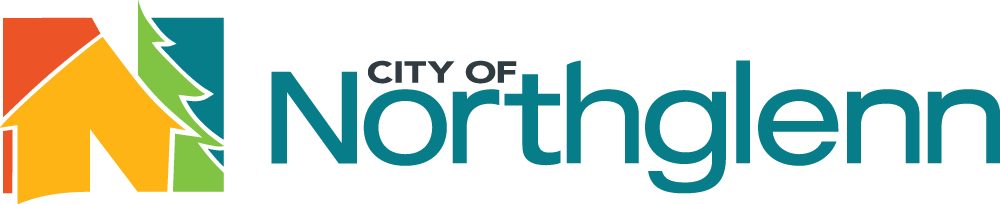 Outside Agency Funding Grant ApplicationOrganization InformationOrganization InformationOrganization InformationOrganization InformationOrganization InformationOrganization InformationOrganization Name: Organization Name: Organization Name: Organization Name: Organization Name: Organization Name: Name of Executive Director:Name of Executive Director:Name of Executive Director:Name of Executive Director:Name of Executive Director:Name of Executive Director:Application Contact & Title:Application Contact & Title:Application Contact & Title:Application Contact & Title:Application Contact & Title:Application Contact & Title:Organization Address:Organization Address:Organization Address:Organization Address:Organization Address:Organization Address:City:City:State:State:State:Zip:Phone:Phone:Email:Email:Email:Email:Organization Website:Organization Website:Organization Website:Organization Website:Organization Website:Organization Website:Social Media Accounts/Names:Social Media Accounts/Names:Social Media Accounts/Names:Social Media Accounts/Names:Social Media Accounts/Names:Social Media Accounts/Names:Year Founded:Number of Employees:Number of Employees:Number of Employees:Number of Employees:Number of Employees:Not-For-Profit Status (must be non-profit to receive outside agency funding)Not-For-Profit Status (must be non-profit to receive outside agency funding)Not-For-Profit Status (must be non-profit to receive outside agency funding)Not-For-Profit Status (must be non-profit to receive outside agency funding)Not-For-Profit Status (must be non-profit to receive outside agency funding)Not-For-Profit Status (must be non-profit to receive outside agency funding)Non-Profit Entity          Yes         NoNon-Profit Entity          Yes         NoNon-Profit Entity          Yes         NoNon-Profit Entity          Yes         NoRegistered in Colorado          Yes         NoRegistered in Colorado          Yes         NoMission/Purpose of the Organization (attach additional documentation if needed): Mission/Purpose of the Organization (attach additional documentation if needed): Mission/Purpose of the Organization (attach additional documentation if needed): Mission/Purpose of the Organization (attach additional documentation if needed): Mission/Purpose of the Organization (attach additional documentation if needed): Mission/Purpose of the Organization (attach additional documentation if needed): Grant Request InformationGrant Request InformationGrant Request InformationGrant Request InformationGrant Request InformationGrant Request InformationType of Grant Requested (select one):  General Operating Support  Program or Project Support; Name of Program or Project:   Other: Type of Grant Requested (select one):  General Operating Support  Program or Project Support; Name of Program or Project:   Other: Type of Grant Requested (select one):  General Operating Support  Program or Project Support; Name of Program or Project:   Other: Type of Grant Requested (select one):  General Operating Support  Program or Project Support; Name of Program or Project:   Other: Type of Grant Requested (select one):  General Operating Support  Program or Project Support; Name of Program or Project:   Other: Type of Grant Requested (select one):  General Operating Support  Program or Project Support; Name of Program or Project:   Other: Program/Project Budget: Program/Project Budget: Program/Project Budget: Requested Grant Amount: Requested Grant Amount: Requested Grant Amount: Describe what the grant will be used for:Describe what the grant will be used for:Describe what the grant will be used for:Describe what the grant will be used for:Describe what the grant will be used for:Describe what the grant will be used for:How would the grant funding be used if the request is partially funded?How would the grant funding be used if the request is partially funded?How would the grant funding be used if the request is partially funded?How would the grant funding be used if the request is partially funded?How would the grant funding be used if the request is partially funded?How would the grant funding be used if the request is partially funded?Describe the programs and services provided by your organization.Describe the programs and services provided by your organization.Describe the programs and services provided by your organization.Describe the programs and services provided by your organization.Describe the programs and services provided by your organization.Describe the programs and services provided by your organization.Is there an identified community need for your organization’s programs and services in Northglenn?Is there an identified community need for your organization’s programs and services in Northglenn?Is there an identified community need for your organization’s programs and services in Northglenn?Is there an identified community need for your organization’s programs and services in Northglenn?Is there an identified community need for your organization’s programs and services in Northglenn?Is there an identified community need for your organization’s programs and services in Northglenn?Describe how your programs and services directly benefit Northglenn residents, and identify the estimated number of Northglenn residents your organization will serve in 2022:Describe how your programs and services directly benefit Northglenn residents, and identify the estimated number of Northglenn residents your organization will serve in 2022:Describe how your programs and services directly benefit Northglenn residents, and identify the estimated number of Northglenn residents your organization will serve in 2022:Describe how your programs and services directly benefit Northglenn residents, and identify the estimated number of Northglenn residents your organization will serve in 2022:Describe how your programs and services directly benefit Northglenn residents, and identify the estimated number of Northglenn residents your organization will serve in 2022:Describe how your programs and services directly benefit Northglenn residents, and identify the estimated number of Northglenn residents your organization will serve in 2022:How does your organization determine the effectiveness of the programs?How does your organization determine the effectiveness of the programs?How does your organization determine the effectiveness of the programs?How does your organization determine the effectiveness of the programs?How does your organization determine the effectiveness of the programs?How does your organization determine the effectiveness of the programs?Based on funding in 2021, please list your organization’s top five funding sources (corporate, government, and individual contributions) and the amounts received from these sources:Based on funding in 2021, please list your organization’s top five funding sources (corporate, government, and individual contributions) and the amounts received from these sources:Based on funding in 2021, please list your organization’s top five funding sources (corporate, government, and individual contributions) and the amounts received from these sources:Based on funding in 2021, please list your organization’s top five funding sources (corporate, government, and individual contributions) and the amounts received from these sources:Based on funding in 2021, please list your organization’s top five funding sources (corporate, government, and individual contributions) and the amounts received from these sources:Based on funding in 2021, please list your organization’s top five funding sources (corporate, government, and individual contributions) and the amounts received from these sources:1.1.1.1.1.1.2.2.2.2.2.2.3.3.3.3.3.3.4.4.4.4.4.4.5.5.5.5.5.5.Has your organization requested other funding from the City of Northglenn in 2022?          Yes         NoIf so, please list the other requests: Has your organization requested other funding from the City of Northglenn in 2022?          Yes         NoIf so, please list the other requests: Has your organization requested other funding from the City of Northglenn in 2022?          Yes         NoIf so, please list the other requests: Has your organization requested other funding from the City of Northglenn in 2022?          Yes         NoIf so, please list the other requests: Has your organization requested other funding from the City of Northglenn in 2022?          Yes         NoIf so, please list the other requests: Has your organization requested other funding from the City of Northglenn in 2022?          Yes         NoIf so, please list the other requests: Please list the names of other organizations in the community that provide the same or similar services as your organization.Please list the names of other organizations in the community that provide the same or similar services as your organization.Please list the names of other organizations in the community that provide the same or similar services as your organization.Please list the names of other organizations in the community that provide the same or similar services as your organization.Please list the names of other organizations in the community that provide the same or similar services as your organization.Please list the names of other organizations in the community that provide the same or similar services as your organization.Submit a completed application and attachments via email to acaldwell@northglenn.org. or mail to: City of Northglenn, Attn: City Clerk’s Office, 11701 Community Center Drive, Northglenn, CO 80233.Completed applications must be received no later than 4:30 p.m. on October 14, 2022.Submit a completed application and attachments via email to acaldwell@northglenn.org. or mail to: City of Northglenn, Attn: City Clerk’s Office, 11701 Community Center Drive, Northglenn, CO 80233.Completed applications must be received no later than 4:30 p.m. on October 14, 2022.Submit a completed application and attachments via email to acaldwell@northglenn.org. or mail to: City of Northglenn, Attn: City Clerk’s Office, 11701 Community Center Drive, Northglenn, CO 80233.Completed applications must be received no later than 4:30 p.m. on October 14, 2022.Submit a completed application and attachments via email to acaldwell@northglenn.org. or mail to: City of Northglenn, Attn: City Clerk’s Office, 11701 Community Center Drive, Northglenn, CO 80233.Completed applications must be received no later than 4:30 p.m. on October 14, 2022.Submit a completed application and attachments via email to acaldwell@northglenn.org. or mail to: City of Northglenn, Attn: City Clerk’s Office, 11701 Community Center Drive, Northglenn, CO 80233.Completed applications must be received no later than 4:30 p.m. on October 14, 2022.Submit a completed application and attachments via email to acaldwell@northglenn.org. or mail to: City of Northglenn, Attn: City Clerk’s Office, 11701 Community Center Drive, Northglenn, CO 80233.Completed applications must be received no later than 4:30 p.m. on October 14, 2022.